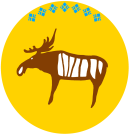 МУНИЦИПАЛЬНОЕ КАЗЕННОЕ УЧРЕЖДЕНИЕ«УПРАВЛЕНИЕ ОБРАЗОВАНИЯ»МУНИЦИПАЛЬНОГО РАЙОНА «ГОРНЫЙ УЛУС (РАЙОН)»РЕСПУБЛИКИ САХА (ЯКУТИЯ)678030 с.Бердигестях                                                                                                       тел: 4-14-08    ул. Октябрьская, 12                                                                                                         факс: 4-16-60исх. №	231	                                                                                               «24»  сентября  2015 г.Отчет МКУ «Управление » за 9 месяцев 2015 годаВ Горном улусе функционируют 11 общеобразовательных учреждений, 17 дошкольных образовательных учреждений, 3 учреждения дополнительного образования детей (ДЮСШ, ЦДОД, ДШИ). 	Всего в образовательных учреждениях Горного улуса работают 565 педагогических работников, из них:В общеобразовательных учреждениях			351В дошкольных общеобразовательных учреждениях	150 В учреждениях дополнительного образования		66Сводные данные о педагогических работникахобразовательных учреждений:	В 2015-2016 учебном году прибыли в образовательные учреждения улуса 18 молодых специалистов. Трудоустроились в общеобразовательные школы - 14, , в учреждения дополнительного образования – 1, в дошкольные учреждения – 3 специалиста. Из них учителей английского языка – 3, физики -1, ИЗО и черчения – 1, математики – 2, информатики – 1, физкультуры -1, начальных классов – 1, музыки -3, а также 1 организатор детского движения, 1 социальный педагог, 1 библиотекарь, 2 воспитателя дошкольных учреждений. На 24 сентября 2015 года все открытые вакансии в образовательных учреждениях улуса закрыты.Дошкольное образованиеВ системе  дошкольного образования Горного улуса по состоянию  на 1 сентября   2015  года функционируют 16  дошкольных образовательных учреждений,  обеспечивающих воспитание, обучение и развитие, присмотр и уход детей от 1 до 7 лет. Число мест   в дошкольных образовательных учреждениях составляет 1165 места, группы в основном общеобразовательной направленности. Существует группа оздоровительной и группа компенсирующей направленности, где реализуется инклюзивный подход. Из 16 учреждений находятся в типовых зданиях – 5, остальные функционируют в приспособленных зданиях.43% зданий полностью изношены  (МБДОУ «Кэнчээри», «Солнышко»,»Олонхо-кэскилэ», «Родничок» сБердигестях, МБДОУ «Мичээр с.Кептин, д/с «Колокольчик» с.Дикимдя,д/с «Айылгы» с.Кюерелях). 25% зданий имеют износ более 60% (МБДОУ «Сардана», «Кустук»,»Надежда»,»Одуванчик»).  5% учреждений имеют все виды благоустройства, 2 учреждения имеют автономную котельную. В связи с ростом рождаемости в улусе наиболее остро стоит проблема охвата дошкольным образованием, что  ведет к соответствующему повышению потребности в услугах дошкольного образования и усугубляет проблему дефицита мест в действующих дошкольных образовательных учреждениях, особенно в центре улуса, в  с. Бердигестях.Рождаемость детей  по Горному   улусу  за  последние 5 лет.Рост внутренней миграции в улусный центр, что является следствием интенсивной урбанизации, ведет к перегрузке   мест  в дошкольных образовательных учреждениях с. Бердигестях.  По состоянию на  1 сентября    2015 года численность детей  по Горному  улусу  0 до 7 лет составляет 1633 ребенок, из них  неорганизованных  детей - 428 детей.  Охват детей дошкольными учреждениями  в возрасте от 3 до 7 лет составляет 84,0 %.Число неорганизованных  детей   состоящих в  очередипо состоянию на 1 сентября  2015г.        Прокуратурой Горного района в рамках надзора за исполнением законодательства в сфере защиты прав и свобод  несовершеннолетних  лиц проведена проверка  исполнения законодательства, гарантирующего  право детей на общедоступное образование. В ходе проверки установлено, что количество детей, не устроенных в дошкольные учреждения на территории Горного района, по состоянию на 13.03.2015 года составляет  739 детей от 0 месяцев до 7 лет, из них от 3 до 7 лет - 203 детей. Решением от 25 марта 2015 года Намский районный суд Республики Саха (Якутия) обязал МР «Горный улус» РС (Я) устранить допущенные нарушения прав детей дошкольного возраста на получение общедоступного дошкольного образования на территории МР «Горный улус» РС (Я) путем увеличения мест в дошкольных образовательных учреждениях до 31 декабря 2016 года. 	В целях  устранения допущенных нарушений и достижения целевого показателя обеспечения 100 %  доступности дошкольного образования для детей в возрасте от 3 до 7  лет до 2016 года,  в соответствии с Указом Президента Российской Федерации от 7 мая . № 599 «О мерах по реализации государственной политики в области образования и науки»,  в  ноябре 2012 года разработан улусный План мероприятий по ликвидации очередности в дошкольные образовательные учреждения улуса.План («Дорожная карта») ликвидации очередности в ДОУ для детей от3 -7 лет ГорногоМероприятия по ликвидации очередности детей от 3 до 7 лет 1.Эффективное использование свободных площадей МБДОУ ЦРР «Кырачаан-ымыылар» с Бердигестях – созданы 30 мест 2.Эффективное использование свободных площадей МБДОУ   «Крепыш» с Бердигестях -10 мест 3.Группа  кратковременного пребывание  МБДОУ ЦРР д/с «Туллукчаана»  с Магарас-22 мест4.ПРОЕКТ «Партнерства» поддержка  ИП обязательное  условие: привязка к группы кратковременного пребывание  дошкольных учреждениях :- Индивидуальным предпринимателем  Баишевым П.В. представлен полный пакет документов для открытия семейных групп  с.Бердигестях.  Планируется  открытие  семейных  групп по присмотру и уходу с 10 октября 2015 года с охватом 20 детей с привязкой  МБДОУ ЦРР «Родничок» сБердигестях;- Индивидуальным предпринимателем Максимовым В.А.  представлен полный пакет документов для открытия семейных групп в с.Бердигестях  с охватом 1 0 детей с привязкой  МБДОУ ЦРР «Надежда » сБердигестях с 10 октября 2015 года.- Индивидуальным предпринимателем Сивцевой Нь В.  представлен полный пакет документов для открытия семейных групп в с.Бердигестях  с охватом 10 детей с привязкой  МБДОУ ЦРР «Сардана» сБердигестях с 10 октября 2015 года.5. 23 октября 2015 года планируется ввод  детского сада по линии  добрых дел «Моя Якутия в XXI веке»  на 50 мест в с.Бясь – Кюель  дополнительно 22 мест.6. По выкупу детского сада на 98 мест с. Бердигестях  проведены следующие  виды работ:- 17 апреля 2013 года Главой МР «Горный улус» РС (Я)  утвержден  «Акт выбора земельного участка для строительства, согласования намечаемых проектных решений, технических условий на присоединение к источникам снабжения, инженерным сетям  и коммуникациям объекта: Строительство детского сада на 140 мест с объектовой котельной в жилом квартале «Заречный» с.Бердигестях»;- издано  Распоряжение  Главы  МО «Бердигестяхский  наслег» МР «Горный улус» РС (Я)  № 102 от 16 апреля 2015 года  «О проведении открытого торга  на право  заключения договора  аренды земельного участка для строительства  детского сада»;-  утвержден  План  на строительство котельной в микрорайоне «Заречный» с. Бердигестях  Горного филиала ГУП  «ЖКХ»  № 392 от 15.04.2015 года, где объект детского сада на 98 мест с. Бердигестях включен в список потребителей.- разработано  техническое задание от электрических сетей ЦЭС ОАО АК «Якутскэнерго» №160-14 от 29.09.2014 года  на проектирование электроснабжения объекта «Детский сад на 140 мест в с. Бердигестях  Бердигестяхский наслег Горного улуса Республики Саха (Якутия)»;-- оформлено   техническое условие  ОАО «Ростелеком» о   предоставлении доступа к сети связи объекта «Детский сад на 140 мест « сБердигестях;-  разработан эскизный проект  ООО «Адгезия –металлоконструкция» «Детский сад на 98 мест из быстровозводимых конструкций»;- ООО «Адгезия –металлоконструкция» представлен  расчет   сводной  сметы    проектных работ по объекту «Детский сад на 98 мест в с. Бердигестях Горного улуса» (привязка проекта «Детский сад на 98 мест в с.Дъябыла Чурапчинского улуса»)  на сумму 1936718,72 рублей ;- представлена   на утверждение Главы МР «Горный улус»   аукционная документация  объекта «Детский сад на 98 мест в с.Бердигестях» для  разработки проектно - сметной документации;- Расчет сводной  сметы проектных работ по объекту «Детский сад на 98 мест в с. Бердигестях Горного улуса», выполненный ООО «Адгезия –металлоконструкция»  (привязка проекта «Детский сад на 98 мест в с. Дябыла Чурапчинского улуса»)  на сумму 1936718,72 рублей .Методическое обеспечение дошкольных учрежденийРеализация ФГОС ДО в образовательных учрежденияхСогласно перспективного плана и плана действий по обеспечению введения ФГОС разработаны нормативно-правовые акты, обеспечивающие введение ФГОС, изменены Уставы в новой редакции во всех ОУ разрабатывается ООП согласно ФГОС, локальные акты. Проводится мониторинг по ФГОС, детские сады включились АИС «Сетевой город. Образование». Из 16-ти ОУ улуса в этом учебном году введен ФГОС в 8-ми учреждениях. С сентября этого года все детские сады будут работать по ФГОС. Огромная работа коллективами ОУ проведена по перестройке педагогического процесса в связи с введением ФГОС. Все пилотные площадки перестроили педагогический процесс, разработали оптимальную модель педагогического процесса, в результате изменилось взаимодействие с детьми, методы и приемы работы, отказались от фронтальных форм работы, педагогические мероприятия проводятся подгруппами и парами, изменилась оценка и планирование деятельности, организованы центры в группах. Вариативность образования в улусе сохранена, коллективы в основном работают по программе «От рождения до школы» Вераксы, «Детство» Бабаевой, «Радуга» под редакцией Гризик. Информационное обеспечение введения ФГОС в дошкольных учрежденияхПроведены семинары-совещания улусного уровня, информационное сопровождение реализованы через сайты ОУ. Во всех ОУ проведены общие и групповые собрание для родителей по введению ФГОС. В течение года проведено методическое сопровождение ФГОС с определенной целью. По итогам оказания методической помощи проводятся собеседования с воспитателями, посещаются педагогические мероприятия с детьми, проводятся круглые столы и принимаются рекомендации. Как итог работы по внедрению ФГОС с 25 по 27 марта в с. Бердигестях на базе дошкольных образовательных учреждений проведен региональный семинар по выработке общих подходов введения ФГОС ДО в сельских дошкольных учреждениях. На семинаре приняли участие 34 педагога со всех ДОУ улуса и 21 педагог из 7 улусов республики. Основной целью семинара была повышение уровня педагогов на основе компетентностного подхода к введению ФГОС. В ходе семинара слушатели из других улусов выступили с опытом работы по национально-региональному компоненту, провели мастер-класс «Первые шаги к музыке» по реализации в концепции «Музыка для всех» из Кобяйского улуса и занятия по дополнительному образованию «Ылгын уус» педагога из Намского улуса. Тем самым обогатили содержание семинара. Поставленная цель разработки общих подходов к реализации ФГОС достигнута.Организационно-методическая деятельность в дошкольных учрежденияхПо инновационной деятельности в улусе внедряется пилотный проект АСИ «Создание эффективной системе выявление задатков и развитие способностей детей в ДОУ». Организовано сетевое взаимодействие ОУ + ДОУ «Кырачаан ымыылар» - как базовое учреждение. Основной целью проекта является разработка системы (модели) сетевого взаимодействия образовательного учреждения по созданию эффективной системы выявления задатков и развития способностей детей в ДОУ. Начата подготовительная работа по реализации проекта, проведен педсовет по установке работы инновационных групп.Сетевая форма по реализации ООП образовательных учреждений с. Бердигестях, работающих по программе «Радуга» утверждена кандидатам республиканской экспериментальной площадки с апреля месяца. Разрабатывается программа исследовательской деятельности площадки. Внедрен дошкольный модуль АИС «Сетевой город. Образование» по улусу. В связи с Годом дошкольного образования в республике разработан План мероприятий по Году, принятые мероприятия реализуются согласно плана. Торжественный старт Года образования дан в феврале месяце. В течение года все коллективы провели эстафету преданности идеалам детства, посвященная 95-летию системы ДО в республике, организуя в наслегах в различных формах. Опыт работы ОУ освящен в специальной рубрике на страницах газет «Улэ кууьэ». А также материалы освещены в рубрике к международному «Дню защиты детей».В Год дошкольного образования проведены смотры-конкурсы среди дошкольников. Основная цель мероприятий посвящена Году дошкольного образования и 70-летию Победы в ВОВ.Успешно приняли участие в марте месяце на республиканском форуме педагогов-мужчин, работающих в ДОУ. Второй год подряд наши педагоги занимают призовые места по профессиональному конкурсу среди мужчин-педагогов. Руководитель физической культуры ЦРР «Туллукчаана» Никаноров Айтал Дмитриевич – как победитель номинации, будет участвовать на республиканском конкурсе «Воспитатель года – 2015».12 мая 2015 года проведен улусный смотр «Воспитатель года – 2015». Из 16 дошкольных образовательных учреждений приняли участие – 14, по уважительным причинам не приняли участие воспитатели ДОУ «Мичээр» с. Кептин, «Радуга» с. Бясь-Кюель. Согласно Положению воспитатели соревновались по двум конкурсным испытаниям – это творческая презентация и педагогическое мероприятие с детьми. По итогам улусного конкурса победителем смотра стала Аргунова А.М. (ЦРР «Сардаана»), награждена Почетной грамотой и подарочным сертификатом профсоюза, удостоена чести защитить улус на республиканском конкурсе «Воспитатель года – 2015» в июне месяце в г. Якутске. Вне конкурса, как представитель форума мужчин, работающих в детском саду наш улус представит на республиканском конкурсе Никаноров А.Д. По итогам двух конкурсных испытаний присуждены номинации «За лучший творческий опыт» - Саввиной Л.В. (ЦРР «Родничок») и «Успешный педагог» - Ребровой П.П. (МБДОУ «Кустук»). Номинанты награждены подарочными сертификатами. Все участники награждены сертификатом участника конкурса. В течение мая месяца документы победителей Аргуновой А.М. и Никанорова А.Д. будут представлены в образовательной информации в сети Интернет на сайте дошкольных образовательных учреждений. Подведен итог смотра-конкурса по благоустройству участков ДОУ. I место занял коллектив ЦРР «Сардаана» с. Бердигестях; II место – ЦРР «Туллукчаана» с. Магарас; III место – МБДОУ «Ромашка» с. Ерт.Школьное направлениеПо ОШ-1 на  22 сентября 2015 года количество школьников составило 1996 детей. Из них во 2 смену обучается 373 школьников, в т.ч. в БСОШ – 217 учащихся, БСОШ им. С.П.Данилова – 114 учеников и в Магарасской СОШ – 42 обучающихся.Качество по ступеням 2014-2015 учебный годКоличество обучающихся по ФГОС в 2014-15 учебном году.Получившие  золотую медаль за 2015 г.:Кесеров Николай Дмитриевич – МБОУ «Бердигестяхская улусная гимназия»Кычкина Галина Степановна– МБОУ «Бердигестяхская улусная гимназия»Дьячковская Евгения Алексеевна – МБОУ «Бердигестяхская СОШ»Дьяконова Анастасия Захаровна – МБОУ «Бердигестяхская СОШ им. С.П.Данилова»Данилова Кира Дмитриевна – МБОУ «Бердигестяхская СОШ им. С.П.Данилова»Максимова Арина Егоровна - МБОУ «Бердигестяхская СОШ им. С.П.Данилова»Андреева Саяна Николаевна – МБОУ «Магарасская СОШ им. Л.Н.Харитонова»Осипова Луиза Ивановна - МБОУ «Магарасская СОШ им. Л.Н.Харитонова»Никифорова Анна Семеновна - МБОУ «Маганинская СОШ им. С.И.Тимофеева-Кустуктаанап»Получившие  серебряную медаль за 2015 г.:Оконешникова Сайаана Степановна – БУГБрусенина Диана Владимировна – МагарассСолдатова Сардана Нюргустановна – БСОШНа территории МР «Горный улус» было организовано 6 пунктов проведения экзаменов для 11 классов (ЕГЭ): 4 - по бланочной технологии, 2 – по технологии ТОМ (труднодоступная, отдаленная местность) с печатью КИМ в аудиториях.Всего выпускников 11 классов текущего года по улусу – 170, из них 11 выпускников из числа лиц с ограниченными возможностями здоровья сдают экзамены в форме выпускного экзамена. Выпускников прошлых лет, сдающих ЕГЭ – 29, в т.ч. – 1 выпускница без аттестата. Таким образом, в РБД зарегистрировано 199 участников ЕГЭ по улусу, в т.ч. выпускников текущего года – 170.Во  всех школах проведены родительские собрания с участием специалистов УО по вопросам организации государственной итоговой аттестации выпускников 9 и 11 классов.3 декабря 2014 года проведено итоговое сочинение (изложение) как допуск на ЕГЭ-2015, в котором приняли участие 169 выпускников средней школы текущего года. Пересдача итогового сочинения проведена в феврале 2015 г. 8 учащихся после пересдачи были допущены к сдаче ЕГЭ-2015 г.III. Результаты ЕГЭ-2015.Сравнительные данные ЕГЭ по критерию «средний балл»  в сравнении с республиканскими и российскими баллами за 4 года:Выпускники 2015 года, получившие  свыше 90 баллов: Анализ поступления в ВУЗ-ы и ССУЗ-ыПересдача ОГЭ-2015.По итогам весеннего ГИА-9:По русскому языку ОГЭ сдало 146 учащихся: процент сдачи – 96%, качество – 58%. Неудовлетворительные оценки получили 5 обучающихся: 1 – Бердигестяхская СОШ, 1 – Бердигестяхская СОШ им. С.П. Данилова, 1 – Кюереляхская СОШ, 1 – Ертская СОШ, 1 – Маганинская СОШ. Из 5 проваливших, 3 провалили оба основных экзамена, поэтому пересдают осенью, 2 пересдавали 18 июня, из этих 2 пересдал только 1. Осенью пересдают 4 учащихся (БСОШ им С.П. Данилова, Кюереляхская СОШ, Ертская СОШ и Маганинская СОШ).По русскому языку ГВЭ сдало 14 учащихся: процент сдачи – 100%, качество – 28%.По математике ОГЭ сдало 146 учащихся: процент сдачи – 80%, качество – 50%. Неудовлетворительные оценки получили 29 обучающихся: 1 – Бердигестяхская СОШ, 16 – Бердигестяхская СОШ им. С.П. Данилова, 2 – Магарасская СОШ, 4 – Ертская СОШ, 1 – Джикимдинская СОШ, 1 – Атамайская СОШ, 4 – Маганинская СОШ. Из 29 проваливших, 3 провалили оба основных экзамена, поэтому пересдают осенью, 2 по ходатайству перенесли пересдачу на осень, 24 пересдавали 18 июня, из этих 24 пересдали только 16. Осенью пересдают 13 учащихся (6 – БСОШ им С.П. Данилова, 2 – Магарасская СОШ, 2 – Ертская СОШ и 3 – Маганинская СОШ).По математике ГВЭ сдало 14 учащихся: процент сдачи – 100%, качество – 0%.Для проведения пересдачи ОГЭ на территории МР «Горный улус» было сделано:Планирование ОГЭ на дополнительный период (август-сентябрь) – сбор информации о пересдающих и об работниках ППЭ;Организован 1 пункт проведения экзаменов для 9 классов (ОГЭ): в ППЭ3102 МБОУ «Бердигестяхская СОШ им. С.П. Данилова». Пересдача проводилась по двум основным предметам – русский язык и математика.В августе были проведены экзамены пересдачи провалившим по 1 основному предмету.3 августа по русскому языку – 1 участник из МБОУ «Кюереляхская СОШ им. С.Г. Коврова».Результат:7 августа по математике – 10 участников (5 участников – МБОУ «Бердигестяхская СОШ им. С.П. Данилова», 2 участника – МБОУ «Магарасская СОШ им. Л.Н. Харитонова», 1 участник – МБОУ «Ертская СОШ им. С.И. Тарасова», 2 участника – МБОУ «Маганинская СОШ им. С.И. Тимофеева-Кустуктаанап»).Результат:В сентябре были проведены экзамены пересдачи провалившим по 1 основному предмету и по 2 основным предметам.14 сентября по русскому языку – 4 участника (1 участник – МБОУ «Бердигестяхская СОШ им. С.П. Данилова», 1 участник – МБОУ «Кюереляхская СОШ им. С.Г. Коврова», 1 участник МБОУ «Ертская СОШ им. С.И. Тарасова», 1 участник – МБОУ «Маганинская СОШ им. С.И. Тимофеева-Кустуктаанап»).Результат:7 сентября по математике – 5 участников (2 участника – МБОУ «Бердигестяхская СОШ им. С.П. Данилова», 1 участник МБОУ «Ертская СОШ им. С.И. Тарасова», 2 участника – МБОУ «Маганинская СОШ им. С.И. Тимофеева-Кустуктаанап»Результат:По итогам пересдач ОГЭ в данный момент остался 1 не сдавший ОГЭ по русскому языку. Последняя пересдача на этот год проходит 22 сентября. Для пересдачи организован ППЭ3105 в МБОУ «Кюереляхская СОШ им. С.Г. Коврова».Пересдача ЕГЭ-2015.По итогам весеннего ГИА-11:Всего выпускников 11 классов текущего года по улусу – 170, из них 11 выпускников из числа лиц с ограниченными возможностями здоровья сдают экзамены в форме выпускного экзамена. Выпускников прошлых лет, сдающих ЕГЭ – 29, в т.ч. – 1 выпускница без аттестата. Таким образом, в РБД зарегистрировано 199 участников ЕГЭ по улусу, в т.ч. выпускников текущего года – 170.Выпускники 2015 года, окончившие школу со справкойПересдача ЕГЭ-2015 будет проводиться в г. Якутске в ППЭ-714 сдают ЕГЭ (Богатырева, 2 СОШ №21) и ППЭ-717 сдают ГВЭ (Жорницкого, 13 УОР) 26 сентября по русскому языку, 29 сентября по математике.Всероссийская олимпиада школьниковМуниципальный этап Всероссийской олимпиады школьников проведен по 21 предмету. На региональный этап Всероссийской олимпиады школьников были приглашены 34 обучающихся по 13 предметам из нашего улуса. Нет приглашений по предметам – физика, английский язык, химия, русский язык, информатика, экология, право, технология, педагогика. Из 34 приглашений в процентном соотношении составляют учащиеся: БУГ – 55,8%, Кировская СОШ – 17,6%, Магарасская СОШ – 8,8%, Бердигестяхская, Ертская и Маганинская СОШ – по 5,8%. Раскладка по предметам: ОБЖ – 5, якутский язык – 4, биология – 4, экономика – 4, якутская литература – 3, математика – 3, русская литература – 2, история – 2. физическая культура – 2, астрономия – 1, география – 1, обществознание – 1, черчение – 2.Призеры регионального этапа ВОШВоспитательная работа  и дополнительное образование детей 16 января 2015 года состоялась традиционная  Рождественская Елка Главы для обучающихся образовательных учреждений, достигших наилучших результатов в учебе, спорте, культуре, в котором  приняли участие 70  лучших обучающихся из всех ОУ и учреждений дополнительного образования. 22 января проведен улусный конкурс изобретателей и рационализаторов на малые Гранты Главы МР «Горный улус» «Юный новатор». Всего было рассмотрено свыше 20 проектов. Лучшие 3 проекта решением  комиссии конкурса были рекомендованы к распространению через выпуск печатных продукций. Также было проведено улусное соревнование «Робофест». Охват 17 учащихся.29 января в  рамках Года литературы совместно с улусной библиотекой  проведен литературно-музыкальный вечер, посвященный 155-летию русского писателя А.П. Чехова «Доктор Чехов». Подготовлена презентация по творчеству А. П. Чехова, выставка книг «За кулисами Чеховской души». В мероприятии приняли участие учащиеся 10  класса, 7 «б» , 5 «В» классов школы с.Бердигестях. Ученики 7 «б» класса подготовили инсценировку по рассказу А.П. Чехова «Ванька», в конце вечера провели викторину, победителями вышли учащиеся 5 «в» класса БСОШ. Приняло участие 30 учащихся.    	Со 2 по 4 февраля проведена Неделя профориентации «Мир профессий» для старшеклассников БСОШ им. С.Данилова, БСОШ, БУГ. Выбраны три наиболее актуальных сфер деятельности – юриспруденция, медицина, технические специальности. Были приглашены специалисты, работающие в этих сферах. В начале мероприятия показаны слайдовые презентации профессиограм, учебных заведений  каждому типу профессий. Затем приглашенные гости рассказывали сферу своей деятельности. Психологи ЦСППСиМ  рассказали о психотипах профессий и провели тест.   2 февраля - «Профессии в сфере юриспруденции». Охват 23 учащихся.    3 февраля -  «Профессии в сфере медицины». Приглашены медицинские работники улусной ЦРБ: Александрова В.И., начальник отдела по кадрам, Заровняева В.И., главная медсестра, Антонова Н.И., врач-стоматолог. Из ЦСППСиМ выступила психолог Черепанова В.В. Охват 23 учащихся. 4 февраля «Профессии технических специальностей». Приглашены специалисты ГУП ЖКХ в Горном районе Александров П.Д., главный энергетик, Колесов С.В., инженер,  дорожный мастер ОАО «Горный Автодор» Степанов С.В., техник – инвентаризатор РЦТИ Абрамов Д.А., студент 2 курса МГТУ им. Н.Баумана Васильев Я.В., психолог ЦСППСиМ Тарасова А.Н. Охват 13 учащихся.С 11 по 13 февраля состоялся Республиканский конкурс детской эстрадной песни «Кемус Далаьа».  Всего приняло участие 150 учащихся из 4 улусов.14 марта  состоялась улусная выставка прикладного и научно-технического творчества детей Горного улуса, где  было представлено 225 работ со всех школ улуса.	17 марта состоялось торжественное вручение  священной земли Ржева, где воевали и погибли наши земляки. В Доме ветеранов состоялась встреча учащихся с председателем ЯРОО «Знание»  Петровой М.К., профессором юстиции Яковлевым М.М.,  специалистами республиканского Фонда «Победа», преподавателями СВФУ им. М.К.Аммосова. Всего охват – 30 учащихся. 19 марта  был проведен улусный конкурс «Юный дизайнер», где приняло участие 77 учащихся. 	20 марта состоялось театрализованное представление – реконструкция  сражения на Ильмень – озере, посвященный 70-летию Победы. В рамках данного мероприятия  председателю улусного Совета ветеранов Ефремову Д.П. была  торжественно вручена для хранения в музее священная земля и вода с Ильмень – озера, которую доставил бегун – экстремал Наумов. Всего приняло участие  свыше 50 педагогов и учащихся МБОУ «БСОШ».Традиционным стало  проведение  улусного конкурса молодых ораторов «Аман эс». В этом году он проходил 13 марта  и был  посвящен    Дню языка и письменности якутского народа, к Году литературы, 70-летию Победы ВОВ и к юбилеям поэтов-земляков И.Н.Егорова-Горного, Г.И.Данилова и П.Д.Григорьева-Тайман Дьуугэ. Положение  конкурса распространяется через улусную газету „Улэ кууьэ“,  электронный адрес общеобразовательных школ наслегов, библиотекарей – филиалов.  Конкурс состоялся по трем группам (2-4, 5-8, 9-11 классы и молодежь), из двух туров: 1 тур доклад по подготовленной теме, 2 тур  доклад по теме из билета. В конкурсе приняли участие все школы. Охват 67. 4 марта проведена  литературно-историческая  игра  с использованием информационных технологий «Заглянем в историю» для старшеклассников.  В игре состязались две команды: 10 «б» и 9 «б» классов Бердигестяхской средней общеобразовательной школы. После часового состязания победителем литературно-исторической игры стала команда  10 «б»  класса, удостоившаяся Диплома победителя, другой команде – были вручены поощрительные призы. Участие – 30 учащихся.В целях развития детского движения, организации летнего отдыха и оздоровления несовершеннолетних    5 марта  состоялся улусный Форум лагерей, где приняло участие более 20 лагерей труда и отдыха со всех образовательных учреждений, учреждений дополнительного образования.   В целях реализации Плана мероприятий, посвященных Году Литературы РФ и Году Образования в Горном улусе  в с.Джикимдя проведен I II улусный Литературный бал «Да будет Бал!…» среди учащихся   и молодых учителей школ  Горного улуса.  В нем приняло участие  более 40  пар из 10 школ. По программе Бала были проведены конкурсы бальных танцев, чтецов, бальных нарядов, исполнение романсов.  По итогам среди учащихся 1 место заняли пары  МБОУ «БСОШ им. С.П.Данилова». 18 марта к 70-летию Победы проведен улусный турнир знатоков «Величие народного подвига» среди учащихся 8-10 классов. В игре приняли участие команды школ из Атамайского, Мытахского, Кировского наслегов и три школы Бердигестяхского наслега.  Выставлены книжные выставки « Великая Отечественная 1941- 45 гг.», «Страницы книг расскажут о войне». Из улусного музея ветеранов были выставлены автомат, каска, фляга времен ВОВ. В начале турнира ветеран труда и тыла Григорий Иннокентьевич Васильев рассказал о годах трудного детства времен войны, читал отрывок из поэмы Сергея Васильева «Саллаат уонна элуу», а также пел песню про якутского снайпера. Турнир прошел по правилам игры брейн-ринг. Победителем турнира стала команда БСОШ им. С.Данилова. Второе место заняла команда БСОШ, третье место команда Кировской СОШ. Номинацию «Лучший знаток истории ВОВ» получил капитан команды БСОШ им. С.Данилова Аргунов Саргылан. Охват 50 учащихся23 марта в рамках мероприятий по Правовому просвещению проведена викторина для учащихся с приглашением юристов, специалистов СРЦДН по правово	 грамотности учащихся. Охват 12 учащихся.С 23 марта в  целях поддержки и стимулирования мальчиков проведено II занятие детского объединения  «Школа лидеров – мальчиков Горного улуса». Всего приняло участие 9 лидеров - мальчиков из 5  школ. 26 марта был проведен улусный Фестиваль детских общественных объединений. В нем приняло участие 83 ученика из 10 школ (кроме МБОУ «Маганинская СОШ»). В рамках Фестиваля 27 марта был проведен улусный конкурс «Ученик года». Всего приняло участие 7 учеников. Победителем стала Семенова Варвара, ученица 10 класса МБОУ «Атамайская СОШ им. В.Д.Лонгинова», 2 место – Лукшина Оля, ученица 8 класса МБОУ «БСОШ», 3 место – Алексеев Стас, ученик 9 класса МБОУ «БУГ».29 марта в Маганинском наслеге состоялась торжественная встреча юбилейного Чорона Олонхо, посвященная 115-летию Сергея Зверева – Кыыл Уола. В рамках этого мероприятия,  30 марта состоялся улусный конкурс  запевал Осуохая среди учащихся. Всего приняло участие 19 запевал из 9 школ (кроме МБОУ «Ертская СОШ им. С.И.Тарасова» и «Кептинская СОШ»). Победителями  стали  Полятинский Николай и Заровняев Денис из МБОУ «БСОШ».3-14 апреля В рамках Года Литературы совместно с улусной центральной библиотекой   проведены следующие мероприятия: литературный урок «Великий сказочник Г.Х.Андерсен», к 210-летию писателя. Охват: Кептинская СОШ - 26 учащихся, участников – 2, Маганинская СОШ им. И.Тимофеева-Кустуктаанап – 15 учащихся, участников -2. Всего: 45, литературный урок «Детские писатели» и сказочную слайд – викторину в Атамайской СОШ им. В.Д.Лонгинова и Кереляхской СОШ им. С.Г.Коврова. Охват: Атамайская СОШ- 25 учащихся, участников -2 Кереляхская СОШ -12 учащихся, участников -2. Всего: 41, уроки литературы для учащихся 5 класса  Шологонской средней общеобразовательной школы им. С.И. Тарасова. По творчеству детских писателей Агнии Барто, Сергея Михалкова, Николая Носова, Корнея Чуковского и т.д. Охват: Ертская СОШ- 7 учащихся, участников -2. Всего: 9, «Урок литературы»  в Джикимдинской средней общеобразовательной школе им. Софрона Петровича Данилова для 4-5 классов с проведением презентационных викторин: «Узнай писателя», «Знатоки литературы», посвященные Году литературы. Охват – ДСОШ им. С.Данилова -22  учащихся, участников -2. Всего: 24, «Урок литературы»  в Магарасской  средней общеобразовательной школе им. Л. Н. Харитонова игру -викторину «Узнай писателя», «Знатоки литературы». Охват: МСОШ -12 учащихся, участников -2. Всего: 14. С 13 апреля – 12 мая проведен Смотр по духовно – нравственному воспитанию по школам. С 13 по 15 апреля Смотр проведен в Кептинской, Маганинской Атамайской, Кюереляхской и Кировской СОШ. Всего смотр проходил по 5 видам: хор, дебаты, литературный Бал, выразительное чтение стихов и массовое чтение. В хоре приняло участие всего 828 обучающихся школ наслегов. Особенно хочется отметить качественную подготовку хоровых коллективов Кюереляхской, Атамайской, Маганинской, Ертской СОШ. Смотр выразительных чтений стихов показал, что в среднем каждый ученик школ наслегов знает по 2 стихотворения. По итогам смотра массового чтения обучающихся комиссия подчеркивает, что во всех школах  заполняются “Дневники чтений”, особенно по этому направлению системтаическую работу ведут билиотекари и учителя Магарасской, Ертской, Маганиской СОШ. В Дебатах больше всех проведено мероприятий в Ертской и Магарасской СОШ. По направлению “Литературный Бал” итоги подведены по итогам улусного Литературного Бала: 1 место заняли обучающиеся и молодые учителя БСОШ им. С.П.Данилова, 2 место – БСОШ, 3 место – Джикимдинская СОШ им. Софр.П.Данилова.22 апреля  проведен отчетный концерт МБОУ ДОД “Центр дополнительного образования” “Дьоллоох о5о саас”, в котором приняло участие 270 воспитанников и 100 педагогов и родителей. 29 апреля прощла выставка – конкурс по стендовому моделизму, где приняло участие 150 воспитанников и 40 педагогов. Особенно нужно отметить воспитанников Станции юных техников, обучающихся БСОШ им. С.П.Данилова, БСОШ.22 апреля проведена улусная экологическая Акция “День Земли”. В нем приняли участие все образовательные учреждения улуса. В рамках этого мероприятия были изготовлены скворечники для птиц и развешаны в парке, скверах, на территориях школ, проведены конкурсы стихов, рисунков, плакатов.9 мая  все школы приняли участие на торжественных мероприятиях, посвященной 70-летию Великой Победы в ВОВ. Так, более 100 обучающихся и педагогов  школ с.Бердигестях прошлись в колонне “Бессмертного полка” с фотографиями своих дедов, прадедов, ветеранов войны, вониов, не вернушившихся с полей сражений. Также был проведен праздничный детский концерт “Мы – дети Победы”. Прошла выставка танкового моделирования «Битва на Курской Дуге», которая была разработана воспитанниками и педагогами Станции юных техников.Во всех школах прошли мероприятия по чествованию ветеранов войны, тыла.23 мая во всех школах прошли торжественные линейки  “Последний Звонок” с приглашением ветеранов педагогического труда, родителей, общественности.         	27 мая проведен конкурс-путешествие «По следам великого поэта Пушкина» был посвящен Пушкинскому дню в России, который отмечается 6 июня с 1997 года. В турнире участвовало три команды девушек 10 класса Бердигестяхской СОШ, Бердигестяхской СОШ им. С.Данилова и Бердигестяхской улусной гимназии. Команды состязались в знании произведений и биографии А.С.Пушкина. Конкурс- путешествие проводился по кольцевому маршруту со следующими станциями: конкурс-жеребьевка «Зал ожидания», «Онегинский парк», «Сказочное Пушкиногорье», «Эпистолярная», «Краеведческая», «Литературно-опозновательная», «Театральная», «Поэтическая», «Реставрационная», «Живописная», «Музыкальная», «Пушкинская». Победителем конкурса стала команда БСОШ им. С.Данилова, второе место заняла команда Бердигестяхской улусной гимназии, третье БСОШ. Охват: 18 участников, охват 20. Всего: 38.         	30 мая  было проведено военно-спортивное соревнование «Эр Хоьуун» для юношей 10 классов Горного улуса. Всего на соревновании приняло участие 48 юношей, соревнование проходило по 6 этапам:  Конкурс – визитка, Военизированная эстафета из 5 этапов ( Бег по бревну, Прыжки через ров, Прохождение 2 лабиринтов,  Прыжки через «стенку», Бег с барьерами),  Конкурс новобранцев, Конкурс командиров (Разведение костра, кипячение чая – участвуют командир  и 1 член команды), практический конкурс “Основы медицинской подготовки”,  Летний биатлон.1 июня был проведен улусный фестиваль-конкурс «Саца ааттар». В фестивале приняли участие около 56 несовершеннолетних детей состоящие на учете КДН, ПДН, дети-сироты, дети группы социального риска, дети семей, находящихся в социально опасном положении. 11 июня прошло открытие летнего сезона лагерей отдыха и оздоровления. Всего приняло участие  более 120 детей из 11 лагеря. Накануне, 10 июня воспитанниками лагерей была проведена ежегодная Акция “Подари красоту” по посадке цветов перед сквером Духовного Центра  им. Семена и Софрона Даниловых. Было посажено более 150 разных цветов.9-10 сентября состоялся Форум работников образования Горного улуса  «Развитие образовательных услуг и ресурсов в условиях повышения качества образования»  В рамках Форума проведена «Открытая школа» для родителей и детей, в рамках которой проведены 54 мастер-класса по различным направлениям деятельности школ и детских садов, которые вызвали большой интерес и спрос у населения. Также проводились консультации для родителей и населения специалистов УО, психологов, социальных педагогов, логопедов и юристов. Проведена защита 75 социально значимых проектов и программ «От идеи к практике». В рамках совещания также прошли конкурсы тюсюлгэ, выставки-продажи печатных продукций, изделий и поделок, сельхозпродуктов, эстафета работников образования, музыкальные гостиные. Во второй день во время пленарного совещания была проведена церемония торжественного вручения ключей от новых школьных микроавтобусов 5-ти школам и ДЮСШ, приобретенных на средства улуса. 11 сентября состоялась пятая литературно-поэтическая встреча “Бор кэмус куьунэ” в Мытахском наслеге. Поэтическая встреча стартовала в селе Дикимдя, центре Мытахского наслега. Здесь в присутствии министра культуры и духовного развития РС(Я) Владимира Тихонова, главы улуса Никиты Андреева, якутских писателей была торжественно забита свая будущего культурно-музейного комплекса имени Семена и Софрона Даниловых. На празднике слова принимали участие  писатели Василий Харысхал, Саргылаана Гольдерова, Анатолий Старостин, Елена Слепцова, Виталий Власов, Галина Нельбисова, Айсен Дойду, Иван Ойуур, Николай Рыкунов, Александр Тарасов, Любовь Горохова, а также почетные гости из Намского улуса и обучающиеся БСОШ, совершившие 30-километровый велокросс из Бердигестяха. Молодежные команды наслегов  привезли и посадили здесь саженец березы на «аллее Анюты». Намчане привезли из аласа, где родилась супруга поэта. Всего приняло 9 команд в составе каждого 3 ученика и 2 молодых педагога. В поэтическом конкурсе победила команда БСОШ имени Семена Данилова. На втором месте оказалась команда Шологонского наслега, на третьем — ребята из села Одуну. Поощрительные призы за выразительное чтение стихов достались Жене Сидорову и молодой поэтессе Ангелле Поповой из намского улуса. Охват: 150 человек22 сентября  проведен семинар по воспитательной работе “Приоритетные направления воспитательной работы в условиях ФГОС”. На семинаре приняли участие заместитель Главы МР “Горный улус” Владимир Владимирович Спиридонов, начальник МКУ “Управление образования” Варвара Ильинична Сметанина.   Семинар провели  заведующая кафедрой по воспитанию и духовному развитию Никифорова Евгения Степановна по теме “«Особенности воспитательной работы в условиях ФГОС». Исполнение ФЗ-120»,  специалист  ЯРО общества “Знания” Петрова Маргарита Констанитновна по теме «Ответственное родительство. Родительская компетентность»  и заместитель директора по УМР ГКОУ «РС(К)ОШ 5 вида» Захарова Светлана Сергеевна по теме «Инклюзивное образование». Всего приняло участие 51 педагог, в том числе заместители директоров по ВР, социальных педагогов, психологов, учителей на дому дошкольных и общеобразовательных учреждений улуса.Военно-патриотическое и спортивное направлениеВ честь 70-летия Победы в Великой Отечественной войне 1941-1945 гг. и в  целях воспитания подрастающего поколения в духе патриотизма, любви к Родине, уважения и почитания старшего поколения, верности памяти павших на поле брани, привития навыков поисково-исследовательской работы, воспитания уважения к своей истории на 2014-2015 учебный год особое внимание уделялось в гражданско-патриотическому воспитанию.Проведены научно-практические конференции «Лонгиновские чтения», «Чиряевские чтения», круглые столы с участием ветеранов тыла, боевых действий, детьми-сиротами, вдовами ВОВ, уроки-мужества, творческие конкурсы, конкурсы стихов, различные акции.20-22 февраля 2015г. в с. Асыма Горного улуса прошел традиционный улусный, региональный этап военно-спортивной игры «Снежный Барс-2015». Всего приняли участие 15 команд из 12 школ. Из Кобяйского улуса приняли участие 3 команды: команда Мукучинской гимназии «Бэдэр», Сангарской СОШ №1 «Виктория», Кобяйской СОШ «Звезда». По итогам улусной игры:1 место - команда «Сокол-1» Кировская СОШ, 2 место - команда «Сокол-2» Кировская СОШ, 3 место - команда «Рысь» Маганинской СОШ. В региональном этапе: 1 место команда «Сокол-1» Кировская СОШ, 2 место команда «Сокол-2» Кировская СОШ, 3 место команда «Виктория» Сангарская СОШ №1 Кобяйского улуса. Команды победители награждены медалями, грамотами и ценными призами. Так же были присуждены 22 номинаций от имени родственников ветеранов  и павших воинов в Великой Отечественной войне Кировского наслега. Команда победитель с 10 по 13 марта 2015 года принял участие в XVI Республиканском этапе военно-спортивной игры «Снежный барс-2015». Всего приняло участие 154 учащихся общеобразовательных школ из 14 команд республики. По итогам игры первое место заняла команда военно-патриотического клуба «Пламя» Чернышевской СОШ Вилюйского улуса, второе место команда из Усть-Алданского улуса «Мюрю» Мюрюнской СОШ и на третье место заняла команда «Сокол-1» Кировской средней школы. Команда награжден путевкой во всероссийский  летний лагерь «Орленок».  Так же по итогам этапов военно-спортивной игры учреждены специальные номинации: за лучшие показатели на этапе «Разборка-сборка автомата Калашникова» грамоту и специальный приз подполковника в отставке Степанова Николая Ивановича получила Дьяконова Татьяна.  За лучшие показатели на этапе «Огневой рубеж», «Снаряжение магазина патронами» награждены Дьячковская Вероника и Аргунов Николай.  В беге на 60 метров на этапе «Общеармейская физическая подготовка» лучшее время показала Егорова Августа, в комплексе силовых упражнений Попова Кыдана за минуту выполнила норматив 71 раз. Во исполнение Постановления Правительства Российской Федерации от 31 декабря 1999 г. №1441 «Положения о подготовке граждан РФ к военной  службе»,  совместного приказа Министра обороны,  Министра образования РФ №203/1936 от 3 мая 2001 года «Об утверждении Инструкции об организации обучения граждан РФ начальным знаниям в области обороны и их подготовки по ОВС»  и  Распоряжения Главы МР «Горный улус» в с. Асыма на базе стационарного лагеря «Сокол» с 26 по 30 мая с.г. проведены военно-учебные сборы для десятиклассников общеобразовательных школ Горного улуса.          На сборы  всего прибыло 48  новобранцев из 9 школ и 8 руководителей из числа учителей отслуживших в армии: - БСОШ - 14 учащихся, руководители: Антонов Александр Александрович - учитель ОВС, и физкультуры.- БСОШ им. С. П. Данилова – 5 учащихся, руководитель: Михайлов Михаил Васильевич.- БУГ – 4 учащихся руководитель Максимов Филипп Александрович – учитель физкультуры.- Ертская СОШ – 4 учащихся, руководитель Тимофеев Чысхан Николаевич – учитель физкультуры и ОВС.- Кюереляхская СОШ – 1  ученик.- Атамайская  СОШ  – 7 учащихся, руководитель Ефремов Афанасий Афанасьевич – учитель физкультуры.- Магарасская СОШ – 4  учащихся, руководитель Горохов Иван Иванович- учитель ОВС и физкультуры.- Джикимдинская СОШ –4 учащихся, руководитель Константинов Степан Алексеевич – учитель физкультуры.- Кировская СОШ – 5 учащихся, руководитель Иванов Руслан Антонович.В школах из труднодоступных мест Кептинской СОШ  военно-учебные сборы проведены на местах. Предоставили  справки об освобождении от учебных сборов в связи  с подготовкой к республикансим соревнованием по стельбе из лук – 3, по состоянию здоровья, всего - 9 чел.    Из числа прибывших учителей назначен состав руководства учебных сборов: начальник учебных сборов – Иванов Р. А., учитель физкультуры и  ОВС Кировской СОШ;начальник штаба учебных сборов – Константинов С. А., учитель физкультуры и ОБЖ Джикимдинской СОШ;зам. начальника учебных сборов по ВР  - Максимов Ф. А., учитель физкультуры БУГ;зам. начальника учебных     сборов по ХЧ  - Оленов А. П., зам. директора Кировской СОШ  по АХЧ;Начальником штаба и заместителем начальника учебных сборов разработаны учебные и воспитательные планы, распорядок дня утвержденные в отделе военного комиссариата РС (Я) по Горному улусу.С 1-28 февраля 2015 года во всех образовательных учреждениях Горного улуса прошел Месячник гражданско-патриотического воспитания, приуроченный к 70-летиюПобеды в Великой Отечественной войне 1941-1945 годов.	Традиционным мероприятием Месячника является конкурс смотра песни и строя, где участвуют все классы. Проведены различные акции:МБОУ «Магарасская СОШ» - «Письмо, подарок ветерану войны, ветеранам тыла и труда», «Собираем библиотеку о ВОВ», МБОУ «Кировская СОШ» - «Звезда Тимура», «Обелиск», МБОУ «Кюереляхская СОШ» – акция-концерт «Доброта всем миром» в помощь Егорову Пете. 20-22 февраля на базе МБОУ «Кировская СОШ»  прошли  улусный и  региональный этапы военно-спортивной игры «Снежный Барс-2015», посвященной к  70-й годовщине Победы в Великой Отечественной войне 1941-1945 годов. Всего приняли участие 15 команд из 12 школ. Из Кобяйского улуса приняли участие 3 команды: команда Мукучинской гимназии «Бэдэр», Сангарской СОШ №1 «Виктория», Кобяйской СОШ «Звезда». По итогам 3 дневных соревнований в улусном этапе победителями стали: 1 место - команда «Сокол-1», Кировская СОШ, 2 место - команда «Сокол-2» Кировская СОШ, 3 место - команда «Рысь» Маганинской СОШ. В региональном этапе: 1 место команда «Сокол-1» Кировская СОШ, 2 место команда «Сокол-2» Кировская СОШ, 3 место команда «Виктория» Сангарская СОШ №1 Кобяйского улуса. Так же были присуждены 22 номинаций от имени родственников ветеранов  и павших воинов в Великой Отечественной войне Кировского наслега. С 10 по 13 марта проведен XVI Республиканский этап военно-спортивной игры «Снежный барс-2015». Из нашего улуса приняли участие победители региональный ВСИ «Снежный Барс» команда «Сокол-1», «Сокол-2» МБОУ «Кировской СОШ». По итогам этапов военно-спортивной игры учреждены специальные номинации: за лучшие показатели на этапе «Разборка-сборка автомата Калашникова» грамоту и специальный приз подполковника в отставке Степанова Н.И.  получила Дьяконова Татьяна.  За лучшие показатели на этапе «Огневой рубеж», «Снаряжение магазина патронами» награждены Дьячковская Вероника и Аргунов Николай.  В беге на 60 метров на этапе «Общеармейская физическая подготовка» лучшее время показала Егорова Августа, в комплексе силовых упражнений Попова Кыдана за минуту выполнила норматив 71 раз. В рамках Всероссийского дня волейбола 23-24 января в с. Бердигестях прошло первенство улуса по волейболу в зачет комплексной спартакиады среди школьников Горного улуса. Приняли участие все школы улуса.Победителями стали: 1 место-  МБОУ «БСОШ», 2 место- МБОУ «Атамайская СОШ», 3 место – МБОУ «Кептинская СОШ».30-31 января проведено улусное соревнование по баскетболу  памяти Антонова А. Ю. в зачет комплексной спартакиады. Всего приняла участие 10 команд,(кроме МБОУ «Кюереляхская СОШ им. С.Г.Коврова»).  В общем командном итоге заняли: 1 место – МБОУ «БСОШ», 2 место –«Маганинская СОШ»,  3 место –МБОУ «Ертская СОШ».14 февраля   в с. Бердигестях проведено соревнование по русским шашкам среди учащихся Горного улуса в зачет комплексной спартакиады. Приняло участие всего 9 команд. Итого: 1 место – МБОУ «БСОШ им С. П. Данилова», 2 место – МБОУ «БУГ», 3 место – МБОУ «БСОШ».20 февраля в с. Бердигестях проведено соревнование по шахматам среди учащихся Горного улуса в зачет комплексной спартакиады. Приняло участие всего 6 команд.Итого: 1 место – МБОУ «БУГ», 2 место – МБОУ «Джикимдинская СОШ», 3 место – МБОУ «Атамайская СОШ».21 февраля в МБОУ «БСОШ им С. П. Данилова»  состоялсяулусный спортивный фестиваль  «Олимпионик-2014» среди учащихся начальных классов, посвященное Году Образования в Горном улусе и 70-летию Великой Победы. Всего принялоучастие 8 команд из 6 школ. В командном итоге призовые места разделились следующим образом: 1 место – команда МБОУ «БСОШ им. С. П. Данилова», 2 место – команда Кептинской СОШ; 3 место - команда Кировской СОШ.23 марта в с. Бердигестях прошло соревнование по ФКН «Эрэл» в зачет ОУ Горного улуса. Всего приняло участие 8 школ(кроме МБОУ «Джикимдинская СОШ», «Маганинская СОШ», «Кюереляхская СОШ»). В общем  итоге: 1 место – МБОУ «БСОШ»,2 место - МБОУ«Кировская СОШ»; 3 место – МБОУ «Магарасская СОШ».На 2014-2015 учебный год по итогам сентябрьского совещания методического объединения учителей физкультуры, было принято решение сократить спортивные соревнования в комплексной спартакиаде учащихся до 9 видов (мини-футбол, русские шашки (шахматы), баскетбол, волейбол, ФКН «Эрэл», лыжные гонки, национальные виды спорта, легкая атлетика). Основная причина, затруднение ОУ обеспечением  ГСМ, недовольство педагогов из-за частных пропусков уроков.По положению спартакиады общекомандные места определяются по наибольшей сумме набранных очков в 8 (восемь) лучших результатов из 9 представленных видов спорта. При равенстве очков у 2-х и более команд в общекомандном зачете места определяются по количеству занятых 1-х, 2-х, 3-х мест. Все виды обязательные.По итогам КСУ:1 место заняла МБОУ «Бердигестяхская СОШ им. С.П. Данилова» 91 очков;2 место – МБОУ «Магарасская СОШ им. Л.Н. Харитонова» 75 очков;3 место – МБОУ «БСОШ им. С. П. Данилова» 67 очков;4 место – МБОУ «Кировская СОШ» 58 очков; 5 место – МБОУ «Джикимдинская СОШ им. Софр. П. Данилова»  54 очков;6 место – МБОУ «БУГ» 48 очков; 7 место – МБОУ «Кептинская СОШ» 48 очков;8 место – МБОУ «Ертская СОШ им. С. И. Тарасова» 47 очков;9 место – МБОУ «Атамайская СОШ им. В. Д. Лонгинова» 43 очков;10 место – МБОУ «Маганинская СОШ им. С. И. Тимофеева-Кустуктаанап» 30 очков: 11 место – МБОУ «Кюереляхская СОШ им. С. Г. Коврова» 23 очков. Исходя из сравнений итоговых протоколов за 2013-2014 уч.г. и 2014-2015 уч.г. видно, что у МБОУ «Магарасская СОШ им. Л.Н. Харитонова», МБОУ «Бердигестяхская улусная гимназия», МБОУ «Маганинская СОШ им. С.И. Тимофеева-Кустуктаанап», МБОУ «Джикимдинская СОШ им. Софр. П. Данилова», МБОУ «Атамайская СОШ им В. Д. Лонгинова» результаты  в Комплексной спартакиаде учащихся Горного улуса понизились.Стабильный результат показала МБОУ «Кировская СОШ». Повышенный результат на 11 очков наблюдается у МБОУ «Кептинская СОШ».По итогам анализа качества участия видно, что с каждым годом количество максимальных  баллов  образовательных учреждений в спартакиаде ухудшается, если в 2011-2012,2012-2013 учебном году участие качество составляла 55 % , то на последние два учебных годом понизилось на 3 %.	По итогам анализа участия в спартакиаде образовательных учреждений на 2014-2015 учебном  году наблюдается повышение участия на 3 %,  самый низкий показатель участия в 2012-2013 учебном году. Повышение участия   можно объяснить с сокращением числа обязательных видов до 9. В 2012-2013 учебном году обязательными видами из 14, составила 12 спортивных видов.	Из представленных анализов выявлены следующие проблемы:Низкие показатели:по легкой атлетике у МБОУ «Бердигестяхская улусная гимназия», МБОУ «Джикимдинская СОШ», МБОУ «Кюереляхская СОШ»;по лыжным гонкам МБОУ «БСОШ», МБОУ «Джикимдинская СОШ», МБОУ «Маганинская СОШ», МБОУ «Кировская СОШ», по баскетболу МБОУ «Магарасская СОШ», МБОУ «Джикимдинская СОШ», МБОУ «Кептинская СОШ», МБОУ «Кюереляхская СОШ», МБОУ «Атамайская СОШ», по волейболу МБОУ «БУГ», МБОУ «Ертская СОШ». В последние два учебных года 2013-2014, 2014-2015 года понизилось участие в ФКН «Эрэл». МБОУ «Маганинская СОШ», МБОУ «Кюереляхская СОШ», МБОУ «Джикимдинская СОШ» 2 год подряд не участвуют.    18 сентября 2015 года прошел традиционный праздник бега и ходьбы в рамках  Всероссийского дня бега - Кросс Наций.   С 17 по 19 сентября на базе МБОУ «Кировская СОШ» прошел Х Республиканский ВСИ «Защитник Отечества». Приняли участие 7 команд из 5 улусов. По итогам трехдневных состязаний  призовые места разделились следующим образом:I место: Команда военно-патриотического клуба Якутской Кадетской школы - интернат, г. Якутска (12 баллов);II место: Команда военно-патриотического клуба «Болот» Майинской  средней общеобразовательной  школы  имени  Филиппа Гаврильевича Охлопкова Мегино-Кангаласского улуса, (18 баллов);III место: Команда военно-спортивного клуба «Сокол-1» Кировской средней общеобразовательной школы Горного улуса (19,5 баллов);4 место: Команда военно-спортивного клуба «Сокол-2» Кировской средней общеобразовательной школы, Горного улуса (23 баллов);5 место: Команда  военно-патриотического клуба «Сокол» Екюндюнской основной общеобразовательной школы Вилюйского улуса (29 баллов);5 место: Команда военно-патриотического клуба Нюрбинского технического лицея имени Александра Николаевича Чусовского, Нюрбинского района. (29,5 баллов)6 место: Команда военно-патриотического клуба «Рысь» Маганинской средней школы им. Степана Ивановича Тимофеева-Кустуктаанап, Горного улуса. (37 баллов).Номинации по отдельным видам:«Лучший командир» - Иванов Вячеслав, командир команды Якутской кадетской школы-интернат;«Лучший стрелок» - Никитин Радомир, член военно-патриотического клуба «Болот» Майинской  средней общеобразовательной  школы  имени  Филиппа Гаврильевича Охлопкова Мегино-Кангаласского улуса;«Лучший по разборке и сборке АК 76» - Никитин Радомир, член военно-патриотического клуба «Болот» Майинской  средней общеобразовательной  школы  имени  Филиппа Гаврильевича Охлопкова Мегино-Кангаласского улуса;«Лучший по разборке и сборке АК 76» - Докторова Анна, член военно-патриотического клуба «Болот» Майинской  средней общеобразовательной  школы  имени  Филиппа Гаврильевича Охлопкова Мегино-Кангаласского улуса;«Лучший знаток истории» - Мордовской Иван, член военно-спортивного клуба «Сокол-2», Кировской средней школы Горного улуса.Методическое обеспечение    	В настоящее время система образования претерпевает много изменений, связанных с ее усовершенствованием. Эти перемены вызваны необходимостью формировать конкурентоспособную личность, при этом ее развитие подразумевает как интеллектуальный, так и духовно-нравственный аспекты. Но конкурентоспособным должен быть не только ученик, но и учитель. В связи с этим отдел содержания общего образования основной аспект в своей деятельности  сделал на следующие вопросы: организация методического сопровождения ФГОС, прохождение  аттестации руководителей и педагогов ОУ в новой форме;повышение квалификации педагогов;распространение педагогического опыта; оказание сервисных услуг.    	За отчетный период отдел провел плановую работу по содержанию методической помощи образовательным учреждениям.        	По заявкам ОУ оказаны методическая помощь учителям русского языка, истории и обществознания, математики и иностранного языка по повышению профессиональной компетентности, по применению интерактивной доски, молодым учителям якутского языка, географии по повышению профессиональной компетентности,  консультации для учащихся 9, 11 классов по ЕГЭ, инновационной форме работы с родителями, проведение психологического тренинга для учащихся и родителей, оказание методической помощи по ФГОС, формированию УУД, разработке технологических карт Кюереляхской, Кептинской, Кировской, Джикимдинской СОШ, ЦДО.   	Проводилось ежемесячное методическое сопровождение аттестации педагогов и руководителей ОУ. Аттестация педработников претерпевает большие изменения в связи с модернизацией системы образования, повышением требований учителям. В последние годы, особенно учителя-предметники, были занижены в категории из-за провалов в своем предмете, что привело к психологическому стрессу учителей, запугиванию учащихся, в отговаривании их от своих предметов. Основную причину учителя видять только в слабости детей, в их нежелании учиться. Но это может быть и связано с  ослаблением профессионального уровня самих педагогов, хотя повышение квалификационной категории учителей идет стабильно. Так, если в 2014 г. на высшую категорию заявление подали 12, на первую - 16 педагогов, то в 2015 г. на высшую- 24, на первую-25.       	С 9-11 января молодые исследователи улуса приняли участие в республиканской научно-практической конференции «Шаг в будущее». Всего было представлено 52 доклада по 34 секциям (37 работ среди старших, 15 работ среди юниоров). В этом году ОУ повысили качественный показатель участия и организовали участие всех заявленных учащихся по итогам региональной конференции. Из 10 ОУ и ЦДОД всего приняло участие 56 молодых исследователей. В итоговом зачете конкурса среди крупных делегаций XIX Республиканской научной конференции молодых исследователей «Шаг в будущее – Инникигэ хардыы» им. академика В.П.Ларионова Горный улус занял III место.    	Для ознакомления с новой методикой быстрого чтения 12 февраля организован семинар «Наардаммыт суьуехтэринэн о5ону аа5арга уерэтии саца метода» для учителей начальных классов и родителей. Лектор - Почетный работник образования РФ Аввакумов Михаил Степанович из Сунтарского улуса. Семинар проведен в БСОШ им. С.П.Данилова. Участвовали учителя БСОШ – 5, БСОШ им. С.П.Данилова – 7 и 5 родителей.     	С целью повышения квалификации учителей ОУ и изучения и внедрения дидактического материала по учебному занятию по ФГОС с 20 февраля по 28 февраля организованы проблемные курсы повышения квалификации «Требование к современному занятию в соответствии с ФГОС». Курсом охвачены всего 45 учителей: БСОШ – 18, БУГ – 3, Кептинской – 7, Джикимдинской – 6, Магарасской – 4, Кировской – 4, Маганинской – 2. Курсы проводила доцент кафедры педагогики и психологии АОУ РС(Я) ДПО «ИРОиПК им.С.Н.Донского II» Лидия Ивановна Федорова. Во время курса учителя прослушали содержательные лекции с практическими заданиями, по группам выполнили и защитили проекты уроков по требованию ФГОС.    	В рамках Года образования в улусе 20 марта в МБОУ «Кировская СОШ» проведен традиционный конкурс высокого мастерства учителя «Учитель года - 2015». В конкурсе участвовало всего 9 учителей из школ улуса.  По результатам двух туров победителем конкурса «Учитель года – 2015» стал учитель математики Ертской СОШ им.С.И.Тарасова Андреева Ольга Анатольевна, дипломом I степени награжден Павлов Ньургун Михайлович, учитель математики  БСОШ, II степени – Федоров Александр Куприянович, учитель информатики БУГ,  III степени – Дьячковская Татьяна Николаевна, учитель русского языка и литературы БСОШ им.С.П.Данилова. В конкурсе не приняли участие учителя Джикимдинской, Кюереляхской СОШ.    	С целью установления сотрудничества 12 марта МКУ «Управление образования» организовало Дни Физико-математического форума «Ленский край» в Горном районе. Глава МР «Горный улус» Андреев Н.В. и заместитель директора ФМФ «Ленский край» Семенов Ю.И. подписали   договор о сотрудничестве между Государственным бюджетным образовательным учреждением «Физико-математический форум «Ленский край» Министерства образования Республики Саха (Якутия)» и Администрацией муниципального района «Горный улус». В этот же день в Бердигестяхской СОШ для учителей и учащихся организованы и проведены семинары: «Создание СО НКО и участие в грантах для образовательных организаций», Варфоломеев А.Г., преподаватель ФМФ «Ленский край», «Подготовка к ЕГЭ: разбор сложных задач по математике», Тихонова А.О., преподаватель ФМФ «Ленский край», «Научно-исследовательская деятельность школьников», Юмшанова А.П., зав. лабораторией проектно-исследовательской деятельности школьников ФМФ «Ленский край», «Экспресс-тренинг по Lego Mindstorms NXT и спортивной робототехнике», Игнатьев Г.Ю., стажер-преподаватель ФМФ «Ленский край», «Подготовка школьников к участию олимпиаде по экологии», Никифорова А.А., старший преподаватель кафедры экологии ИЕН СВФУ. В семинарах активно участвовали учителя и учащиеся ОУ улуса.   	13 марта в рамках Года образования в улусе и Года литературы в РФ Джикимдинская СОШ  им Софр.П.Данилова собрала всех учителей и учащихся ОУ улуса на ежегодный Литературный бал «…Будет бал!». В этот день в торжественно оформленном зале собралось всего 122 участников (48 учителей и 74 учащихся) из 10 школ улуса. По итогам конкурса первое место занял БСОШ им. С.П.Данилова, второе место занял БСОШ, третье место - Джикимдинская СОШ.   	21-24 марта для 67 учащихся БСОШ им. С.П.Данилова в Физико-математическом форуме «Ленский край» организована выездная школа. Учащиеся прошли обучение по 3-м направлениям: робототехника, цифровая лаборатория физики, углубленное изучение математики. Для дальнейшей деятельности ФМФ «Ленский край» и БСОШ им. С.П.Данилова состоялась встреча с авторами проекта «Школа естественных наук» Татариновой С.С., советником Главы РС(Я), Семеновым Ю.И., зам. директора ФМФ «Ленский край».    	Проведены авторские семинары: 11 марта - Бережновой А.П., учителя информатики Бердигестяхской СОШ им. С.П.Данилова, для педагогов ОУ по теме «Организация современной информационно-образовательной среды в образовательном учреждении как необходимое условие реализации требований ФГОС» с охватом 22 чел.,   10 апреля - Федорова А.К., учителя информатики БУГ,  с охватом 9 чел.   21 апреля сетевой тьютор  Петрова Н.К., учитель математики Магарасской СОШ, для учащихся 9 классов провела консультацию по теме «Подготовка ОГЭ по математике» с охватом 32 человека.   	В целях повышения интереса к чтению учащихся 24 апреля 2015 г. в рамках Года Литературы в РФ, 70-летия Великой Победы и Года образования в улусе проведен конкурс «ЛУЧИК». На конкурсе все школы представили своих лучших читателей. В этот день они представили свои сочинения на тему «Книга которая спасет мир», проект-рекламу произведения из «100 лучших произведений»,  «Живое чтение» художественное чтение  литературных произведений. Конкурс завершился интеллектуальной игрой  «Бессмертный подвиг», посвященной к 70-летию Великой Победы. Все выступления были очень интересными и получили высокие оценки жюри. В итоге конкурса Абсолютным победителем «ЛУЧИК» названа Алексеева Сахаяна, ученица 6 класса, БСОШ, рук. Н.М.Васильева, II призером «ЛУЧИК» Кононова Куннэй, ученица 6 класса, БСОШ им. С.П.Данилова, III призером «ЛУЧИК» Магомедова Джума, ученица 5 класса БУГ. Остальным участникам были вручены номинации. Лучшие читатели получили в подарок книги.      	Для повышения реализации инновационных проектов в ОУ 12-14 апреля в с. Бердигестях организован конкурс на Гранты Главы РС(Я) для образовательных организаций, реализующих инновационные проекты. Всего участвовало 127 руководителей и представителей из 13 улусов и г.Якутска. На оценку экспертной комиссии было представлено 44 проекта. По итогам открытого республиканского конкурса инновационных проектов 4 образовательных учреждения стали кандидатами инновационных площадок (МБОУ «Маганинская СОШ им. С.И.Тимофеева-Кустуктаанап» «Формирование мотивации обучающихся через научно-техническое творчество»; МБДОУ ЦРР «Родничок», МБДОУ «Олонхо кэскилэ», МБДОУ №4 «Солнышко» «Сетевая форма реализации образовательной программы ДОУ, работающих по единой программе»; МБОУ «Бердигестяхская улусная гимназия» «Реализация индивидуальных учебных маршрутов обучающихся гимназии на основе тьюторского сопровождения»; МБОУ «Бердигестяхская СОШ им. С.П.Данилова» «Создание многофункционального центра-лаборатории по робототехнике»), 3 учреждениям присвоен статус «Республиканская инновационная площадка», МБОУ «Атамайская СОШ им. В.Д.Лонгинова» стала обладателем Гранта Главы республики и рекомендован на публикацию в серии «Библиотека инновационных проектов».   	В этом учебном году разработаны и введены новые мониторинговые исследования по формированию УУД ФГОС и по проведению внеурочных занятий ФГОС. Проведены “Мониторинг результата текущей проверки предметных умений и уровня формирования познавательных УУД”; “Мониторинг результата анализа формирования регулятивных УУД”; “Оценка и анализ общего состояния внеурочной деятельности ФГОС” (1-4 классы) ОУ Горного улуса.     	В целях отслеживания результативности и прогнозирования деятельности учителей ОУ проведено анкетирование, по итогам которого выявлено: оптимальный уровень у 157 учителей, что составляет 50,8%, на допустимом уровне находятся 121 учителя (39,1%),на критическом – 31 учитель(10,1%). Всего мониторингом охвачены 309 учителей. Итоговый результат по улусу показал – 0,74. И отмечено повышение показателя по сравнению с предыдущим годом на 0,06 (0,68). Итоги диагностической карты инновационного потенциала педагогов ОУ Горного улуса на 2014-2015 учебный год показали следующие результаты: всего оценено 264 учителя, из них 196 (74,24%) учителя показали высокий уровень инновационного потенциала и восприимчивости к нововведением. Остальные 25,8% (68) учителя оценены на средний уровень. Среди ОУ на высоком уровне с достижением 100% показателя находятся БУГ, Кептинская, Кюереляхская СОШ. БСОШ им. С.П.Данилова диагностическую карту не предоставили.     	18 апреля 2015 г. в БCОШ им. С.П.Данилова проведены традиционные XII улусные юниорские чтения для 2-7 кл. Всего участвовало 202 учащихся. Ими было представлено 222 (2014 – 149) исследовательских работ по 14 секциям (13 работ заочно). Каждый год отмечается повышение количественного показателя (2013 г. – 127, 2014 г. – 133, 2015 г. – 200). Учащиеся Кептинской СОШ свои работы предоставили заочно. Количественный показатель по сравнению с 2014 г. повысился у БУГ, Магарасской, Кировской, Ертской, Кировской СОШ. Также активное участие своих юниоров организовали БСОШ (44), БСОШ им. С.П.Данилова (37). 	С 8 по 20 июня был организован ИРОиПК Международный Летний Институт повышения квалификации руководителей и педагогов ОУ. С нашего улуса приняли участие 34 педагога: русский язык-6, математика-6, якутский язык-2, биология-2, технология-6, иностранный язык-2, история-2, ОБЖ-1, начальные классы-5, инклюзивное образование-2.  	17-21 июня БСОШ им. С.П.Данилова организовала лагерь по  робототехнике «Программирование и конструирование роботов» с участием 25 учащихся. Организаторы лагеря преподаватель ФМФ «Ленский край» Николай Эрикович Тимофеев и учителя БСОШ им.С.П.Данилова Л.А.Антонова, А.П.Бережнова.    	Республиканская педагогическая ярмарка «Сельская школа. Образовательная марка-2015» была успешно организована с 29 июня по 1 июля в Мегино-Кангаласском улусе в с. Майя в местности “Урасалаах”,  где с нашего улуса  приняли участие в очной и заочной форме 64 педагогов с БСОШ, БСОШ им. С.П.Данилова, БУГ, Джикимдинской, Ертской, Кептинской,  ЦДО,  д/с  с. Ерт, Магарассы, Кюерелях.   	14-18 сентября для 10 учителей физики Колодезников А.П., доцент кафедры физико-математического образования провел курсы по теме “Преподавание физики в школе в условиях внедрения ФГОС ООО”. Кроме того была организована консультация для обучающихся 9-11 классов по решению задач по физике.Организации  летнего  отдыха,  оздоровления  и  отдыха  детей  по  Горному  улусу  на  летний  период  2015 годаВо  исполнение  Постановления  Правительства  от  25 декабря  2013  года №  477 «Об  организации и обеспечении детей и их   оздоровления» заключено  Соглашение  между  Министерством  образования  и  МР «Горный  улус». Изданы  Распоряжения  Главы МР «Горный улус «Об организации занятости, отдыха и оздоровления детей в летний период 2015 года в Горном улусе »,  «О создании улусной межведомственной комиссии по приемке детских оздоровительных, образовательных лагерей на территории муниципального района «Горный улус»», приказ главного врача ГБУ «ЦРБ»   «Об ответственных медработниках по летнему отдыху детей Горного улуса», Приказ начальника полиции    «О закреплении сотрудников Горного отделения полиции ММО МВД «Намский», заключен договор №01-06\2015г. от 21.04.2015 г. на оказание охранных услуг  ООО ЧОП «Патриот».По  Горному  улусу  на  летний  период 2015 года  работали     37  летних  объединений  с  общим  охватом 1750 детей. (89,4%). - 23 оздоровительно-профильных с  охватом 1255 детей из них: - 14 дневных лагеря  с охватом 815 детей;-5 труда и отдыха с охватом 260 детей;-2 стационарных   лагерей  «Солнышко» на участке «Эбэ» Мытахского наслега с общим охватом на 3 сезона 75 детей, стационарный  лагерь «Сокол» на участке «Харыйа» с.Асыма, с общим охватом на 3 сезона 75 детей;-2 палаточных лагеря, с охватом 30 детей; -14  дневных лагерей, с охватом 815 детей,План  организации  включает  в  себе  следующие  направления:оздоровительные лагеря  - 8 (390 детей);творческие-2(50 детей);туристический, экологический  -1 (25  детей);спортивный - 3 ( 225 детей);интеллектуальный – 3(60  детей);исследовательский  - 1(15  детей);эстетический  -2 (50 детей);5 лагерей «  труда и отдыха» с охватом 260  детей: ( лагерь  труда и отдыха «Светлячок» - МБОУ Маганинская СОШ, лагерь« Быйан» - МБОУ «Атамайская СОШ», «Чэчир» - МБОУ «Кэптинская СОШ»,  «Орто-Кюель»- МБОУ  «Магарасская СОШ», лагерь «Унугэс» - МБОУ «Джикимдинская СОШ».);2 палаточных лагеря,  с охватом 30 детей.В  целях  вовлечения детей из многодетных, неблагополучных и малоимущих  семей в активную трудовую, познавательную деятельность, полезный отдых через организацию  совместной деятельности взрослых и детей, согласно заявлениям руководителей семейных и крестьянских хозяйств, работали    9 семейных бригад, с общим охватом 89  детей в семейных бригадах.- дворовые вожатые   с охватом 93 детей;- ГКУ «Центр  занятости населения» - 150  детей   267750,0 рублей ( 3218,7   рублей  в месяц)  на  одного  несовершеннолетнего  гражданина.  В 2015 году в МО РС (Я) выделены 65   путевок  в пределах РС (Я) :- ГАУ ДО  РС(Я) «Центр отдыха и оздоровления детей» «Сосновый  бор»-29 путевок ;	- ООО социально –оздоровительный центр «Куэх-Кытыл» Амгинского улуса – 6 путевок; - ООО санаторий –профилакторий  «Чэбдик» г .Якутск – 6 путевок; - АНО санаторий профилакторий «Абырал» - 4  путевок;- Республиканский детский центр «Кэскил»-20  – путевок. Дополнительно приобретены  41 путевка.За пределами РС (Я) 20 детей отдохнули в Краснодарском крае с. Шепси в лагере  «Юбилейный».ГОД ОБРАЗОВАНИЯ В ГОРНОМ УЛУСЕВ целях дальнейшего развития системы образования Горного улуса, консолидации общественных сил для дальнейшего повышения качества образования Постановлением Главы МР «Горный улус» от 30 декабря 2014 года №246/14  новый 2015 год объявлен Годом образования в улусе и Годом дошкольного образования в республике. Разработаны планы улусных мероприятий. В рамках Года образования во всех образовательных учреждениях улуса проведены «Дни Управления образования» с целью совершенствования форм, методов и технологий управления сетью образовательных учреждений улуса и комплексного развития муниципальной системы образования. Выпущен в газете «Улэ кууьэ» специальный выпуск по дошкольному образованию «Сайдыы аргыьа». Для повышения профессиональной компетентности руководителей директора школ улуса прошли курсы в г. Сочи. По программе «Социальное развитие села» получили субсидию для улучшения жилищных условий 2 учителя. В октябре 2015 году  по линии Добрых дел «Моя Якутия вXXI веке» будет введен детский сад на 50 мест в с. Бясь-Кюель, начато строительство детских садов на 50 мест в с. Кептин и Дикимдя. В декабре с.г. планируется введение в строй школы на 176 учащихся в с. Магарас и школы на 90 учащихся в с. Орто-Сурт.9-10 сентября 2015 года проведено сентябрьское совещание работников образования в форме Форума на тему: «Развитие образовательных услуг и ресурсов в условиях повышения качества образования в Горном улусе».В рамках совещания прошли семинарские и секционные занятия по актуальным вопросам предоставления образовательных услуг для дальнейшего  развития системы образования Горного улуса. Проведена «Открытая школа» для родителей и детей, в рамках которой проведены 54 мастер-класса по различным направлениям деятельности школ и детских садов, которые вызвали большой интерес и спрос у населения. Также проводились консультации для родителей и населения специалистов УО, психологов, социальных педагогов, логопедов и юристов. Проведена защита 75 социально значимых проектов и программ «От идеи к практике». В рамках совещания также прошли конкурсы тюсюлгэ, выставки-продажи печатных продукций, изделий и поделок, сельхозпродуктов, эстафета работников образования, музыкальные гостиные. Во второй день во время пленарного совещания была проведена церемония торжественного вручения ключей от новых школьных микроавтобусов 5-ти школам и ДЮСШ, приобретенных на средства улуса. 	5-9 октября 2015 года в г. Якутске пройдет 13 съезд учителей и педагогической общественности Республики Саха (Якутия). На общих собраниях поселений Горного улуса были избраны делегаты съезда.ОУКол-во педагогических работниковИз них женщинКвал. категорияКвал. категорияКвал. категорияОбразованиеОбразованиеВозрастной цензВозрастной цензПенсионерыИз них женщинОУКол-во педагогических работниковИз них женщинВысшаяПерваяСЗДВысшееСр.-спец.До 35 летСтарше 35 летПенсионерыИз них женщинВсего пед. работников по улусу597456155226123458103172395149129№Наименование ДОУ201020112012201320141с.Бердигестях1431781601541522с.Магарас13162325273с.Бясь-кюель2518914184с.Дикимдя 151071195с.Орто-сурт7111122166с.Асыма101511987с.Кюерелях15912988с.Кептин714107149с.Ерт5111077ВСЕГО240282253258259Численность детей в возрасте от 0 до 7 лет  состоящих в очереди 428Из них: Количество детей от 0-2 года 330Численность детей в возрасте от 3 до 7 летКоличество  детей  которым исполнится 3 года  в 2015 год98Численность детей в возрасте от 3 до 7 летПо состоянию на 13 03.2015 год.Количество  детей  которым исполнится 3 года  в 2015 годИтого в очередиКоличества высвобожденных выпускниками  2015 год для детей с 3до 7 лет Итого потребность Горный улус 210227437215222с.Бердигестях178142320142178МБДОУ д/с «Радуга»с.Бясь-Кюель1617331122МБДОУ д/с «Одуванчик» сАсыма43770МБДОУ д/с «Колокольчик»с.Дикимдя31417170МБДОУ д/с «Ромашка»с.Ерт01111110МБДОУ д/с «Мичээр»с.Кептин16770МБДОУ д/с «Айылгы »с.Кюерелях01110МБДОУ д/с «Туллукчаана»с.Магарас826341222МБДОУ д/с «Кустук»с.Орто-Сурт07770Ликвидация  очередности Ликвидация  очередности Ликвидация  очередности Ликвидация  очередности Ликвидация  очередности Ликвидация  очередности Итого  потребность создание мест 222Капитальный ремонт  МБДОУ д/с «Крепыш» с.Бердигестях10 Строительства детского сада  в с. Бясь-Кюель22 Строительства  детского сада на 98 мест с последующим выкупом  98Эффективное использование свободных площадей МБДОУ ЦРР «Кырачаан-ымыылар»сБердигестях30Группа кратковременного пребывание  МБДОУ ЦРР д/с «Туллукчаана»  с Магарас 22ПРОЕКТ «Партнерства» поддержка ИП обязательное условие:привязка к ГКП дошкольных учреждениях 40Итого на 2016 год0Наименование конкурса и дата проведенияИнициатор конкурсаПриняли участие ДОУУлусный конкурс исполнителей песни на стихи С. Данилова «Мин ырыа суруйан хаалларыам» 24.04.2015ЦРР «Колокольчик» с. Джикимдя38 детей из 4 ОУ: Сардаана,Кырачаан ымыылар, Ромашка,КолокольчикУлусный конкурс «Бэргэчнэй» 15.04.2015МБДОУ «Одуванчик» с. Асыма6 команд из 4 ОУ:Кырачаан ымыылар, Сардаана, Одуванчик, Айылгы Улусные смотры по якутским настольным играм 16.04.2015МБДОУ «Сардаана»36 воспитанников из 13 ОУ. Не участвовали: Мичээр с. Кептин, Кэнчээри, КрепышКонкурс стихов «Буораах сыттаах хоьооннор» 07.05.2015МБДОУ «Сардаана»Приняли участие из 10 МБДОУ 43 воспитанникаКонкурс рисунков «Суох буоллун сэрии» 20.04.2015МБДОУ «Айылгы» 49 работ«Чэмэлиинэ-куо – 2015»15.04.2015МБДОУ «Айылгы» 8 девочек: Магарас, Джикимдя, Асыма, Атамай, (Сардаана, Родничок, Олонхо кэскилэ)Литературнай курэх «Тыыннаахтар умнубат сыллара» среди педагогов15.04.2015МБДОУ «Айылгы» с. Кюерелях14 педагогов:I место – Федорова М.И. II место – Саввина М.Р. III – Сидорова Н.П. Конкурс чтецов по стихотворениям Григория ДаниловаОлонхо кэскилэПриняли участие 92 детей из 13 ДОУ. Установлены 3 ГрантаУлусные соревнования по русским шашкам 17.04.2015ЦРР «Родничок»43 воспитанника приняли участие из 10 д/с. Не приняли участие: Кептин, Асыма, Ерт, Надежда, Кэнчээри, КрепышУлусное соревнование «Стартенок»МКУ «УО», ДЮСШПриняли участие 8 команд. 1 место – «Сардаана»; 2 место – «Кырачаан ымыылар»; 3 место – «Туллукчаана»№ОУI (нач.кл)II (5-9 кл)III (10-11 кл)По школе1БУГ-82%86%84%2БСОШ58,4%42,6%44,5%48,3%3БСОШ Данилова66%41%24%49,54Атамайская СОШ40,7%44%47,6%43,2%5Джикимдинская СОШ60%51,2%40%51,8%6Ертская СОШ76%49%52%55%7Кировская СОШ65,4%48,9%46,7%53,5%8Кюереляхская СОШ65,%46,8%66,6%51,6%9Кептинская СОШ65%52%77%65%10Маганинская СОШ58,3%47,5%50%51,2%11Магарасская СОШ63%43%43,5%49%По улусу61,7%49,8%52,5%47,0%№ОУ1 кл.2 кл.3 кл.4 кл.5 кл.6 кл.7 кл.всего1БУГ--------2БСОШ7259513920-152563БСОШ им. Дан.7048636422-212884Атамай СОШ1913121311--685Джиким СОШ751111---346Ертская СОШ7363---197Кировск СОШ107117---358Кюерел СОШ81088---349Кептин СОШ1681014---4810Маганин СОШ131267---3811Магарас СОШ15141313---55улус23717919117953-36875№предметпоказательБСОШСПДБУГАтамайДикимдЕртКировскКюерелКептинМаганыМагарасулус2014 г1Русский языкколич  41271768186299161591Русский языкбалл62,760,875,157,854,368,171,159,554,85968,362,857,31Русский языкниже п------------1Русский языкместоVVIIIXXIIVIIVIIXVIIIIII2Матем профил уровеньколич  13816311732748822Матем профил уровеньбалл4531,35042,62349,154,6274739,535,740,441,42Матем профил уровеньниже п-5--11--1-2102Матем профил уровеньместоVIXIIVIXIIIIIXIVVIIVIII3Физикаколич  8-8311422231443Физикабалл48,3-52,650,33949,55140,54839,33245,139,43Физиканиже п---------1123ФизикаместоV-IIIIIXIVIIVIIVIVIIIX4Химияколич  6332121-11-204Химиябалл5752.357.329484569-5650-51.554,84Химияниже п---2-------24ХимияместоIIIVIIIXVIIVIIII-IVVI-5Информатикаколич  4-5-----2--115Информатикабалл48-56,4-----49,5--51,353,55Информатиканиже п--1--------15ИнформатикаместоIII-I-----II--6Биологияколич  8432231-512316Биологиябалл46,658,5555132,545,354-41,4454046,951,46Биологияниже п2---1---2-166БиологияместоVIIIIVXVIIIIVIIIVIIIX7Исторколич  23--1---11197Исторбалл55,557,6--56---54613753,545,47Исторниже п-----------07ИсторместоIVII--III---VIVI8Географколич  --1-3---1впл-158Географбалл--77-51,3---32-6163,167,08Географниже п--------1впл---8Географместо--I-III-----II9Англ(письм)колич  425--11---4179Англ(письм)балл43,764,561,4--6364---52,258,137,19Англ(письм)ниже п------------9Англ(письм)местоVIIIV--IIIII---V10Общестколич  553231217353710Общестбалл40,8505748,546,350445053,754,35750,147,0210Общестниже п32--1-1----710ОбщестместоXIV-VIII-IIVIIIIXV-VIIXV-VIIIVIIII-II11Литерколич  333112впл1111Литербалл4441,670543759,549,344,311Литерниже п-1----111ЛитерместоIIIIVI--II--V--12Якутскколич  ----1------112Якутскбалл----50------506912ЯкутскСредний балл ОУСредний балл ОУСредний балл ОУ54,652,061,246,544,453,058,244,249,049,747,9Общий рейтингОбщий рейтингОбщий рейтингIIIVIIXXIVIIXIVIIVIVIIIпредметыСредний балл 2012Средний балл 2012Средний балл 2012Средний  балл 2013Средний  балл 2013Средний  балл 2013Средний балл 2014Средний балл 2014Средний балл 2014Средний балл 2015Средний балл 2015Средний балл 2015предметыулусРС(Я)РФулусРС(Я)РФулусРС(Я)РФулусРС(Я)РФрусский язык55.252.461.157.557.663.457.356.862.762,8математика41.137.344.641.0243.448.741.439.944.140,4физика45.942.946.744.447.853.539.443.945.845,1химия55.247.357.352.757.667.854.848.455.751.5информатика48.052.860.354.554.163.153.556.257.251,3биология50.744.35449.448.358.651.446.054.446,9история39.139.551.144.641.954.845.440.145.853,5география62.052.555.856.455.557.267.053.253.163,1английский 46.043.360.845.253.072.437.145.761.358,1обществозн46.446.055.243.548.659.547.0244.853.150,1литература63.348.956.362.959.758.444.346.354.149,3№школаФИО выпускникабаллпредмет1Магарасская СОШАндреева Саяна Николаевна100Русский язык2Магарасская СОШОсипова Луиза Ивановна95Русский язык3Магарасская СОШБрусенина Диана Владимировна92Русский язык4Магарасская СОШТекеянова Анжелика Максимовна90Русский язык5БСОШСолдатова Сардана Нюргустановна92Русский язык6БУГРожина Сахаайа Сергеевна92Русский язык7БУГТатаринова Лена Егоровна92Русский язык8БУГБарашков Ньургун Алексеевич90Русский язык9БСОШ СПДаниловаДанилова Кира Дмитриевна90Русский язык10БСОШ СПДаниловаКорнилова Жанна Орлановна95Русский язык11БСОШ СПДаниловаМаксимова Арина Егоровна92Русский язык12Кировская СОШДьяконова Татьяна Борисовна90Русский язык13Кировская СОШАргунов Николай Николаевич90Русский язык№МБОУВыпускВУЗВУЗСПОСПОРАНе поступ№МБОУколичколич%колич%количколич1БСОШ СПД31620%2271%3-2БСОШ461430%3065%113БУГ171696%14%--4Магарасская СОШ18422%1478%--5Ертская СОШ181478%422%--6Джикимдинская СОШ8112%788%--7Кировская СОШ6467%233%--8Кюереляхская СОШ2150%150%--9Атамайская СОШ6233%467%--10Маганинская СОШ9444%556%--11Кептинская СОШ9444%444%1-ИТОГО1707041%9456%51Общая поступаемость – 96,5%Общая поступаемость – 96,5%Общая поступаемость – 96,5%Общая поступаемость – 96,5%Общая поступаемость – 96,5%Общая поступаемость – 96,5%Общая поступаемость – 96,5%Общая поступаемость – 96,5%Общая поступаемость – 96,5%ШколаклассФамилияИмябаллоценка1431059ПотаповДанил42ШколаклассФамилияИмябаллоценка1431029АлексеевСаян1231431029ЕфремовБорис1031431029ЛарионоваАграфена1031431029НиколаевЭркин1031431029ПавловаЕвдокия221431069АянитоваАда1441431069ДьячковскаяСардаана931431079ТарасовРоберт1031431109КардашевскийАлгыс831431109МаксимовИгорь32ШколаклассФамилияИмябаллоценка1431029ТимофеевАлексей2331431059ПотаповДанил1421431079ЛукинДмитрий2131431109ЧемезоваДария163ШколаклассФамилияИмябаллоценка1431029ПавловаЕвдокия1331431029ТимофеевАлексей1231431079ЛукинДмитрий1331431109МаксимовИгорь731431109ЧемезоваДария113№школаФИО выпускникаБаллы (оценки)Баллы (оценки)Баллы (оценки)№школаФИО выпускникаРусский языкМатем БазовМатем ПрофиВыпускники с ОВЗ (ГВЭ)Выпускники с ОВЗ (ГВЭ)Выпускники с ОВЗ (ГВЭ)Выпускники с ОВЗ (ГВЭ)Выпускники с ОВЗ (ГВЭ)Выпускники с ОВЗ (ГВЭ)1Берд СОШ СП ДаниловаАлексеев Айаал Алексеевич42-2Берд СОШ СП ДаниловаМаксимов Филипп Дмитриевич32-3Берд СОШ СП ДаниловаСтепанов Андрей Иванович22-Выпускники, сдававшие ЕГЭВыпускники, сдававшие ЕГЭВыпускники, сдававшие ЕГЭВыпускники, сдававшие ЕГЭВыпускники, сдававшие ЕГЭВыпускники, сдававшие ЕГЭ4Берд СОШ СП ДаниловаСкрыбыкин Владимир Арсенович542-5Берд СОШ СП ДаниловаПетров Николай Николаевич402-6Берд СОШ СП ДаниловаВинокурова Мария Вячеславовна562-7Берд СОШ СП ДаниловаЗахарова Варвара Айсеновна572-8Берд СОШ СП ДаниловаДьячковская Майя Ивановна482-9Маганинская СОШКардашевская  Саина Григорьевна452-10Маганинская СОШВасильева Анастасия Николаевна402-11В-Вилюйская СОШ ВПЛТартакынова Роза Матвеевна2-№ФИОклассшколаСопровождающийРусская литература. 23-24.01.2015 СОШ №5Русская литература. 23-24.01.2015 СОШ №5Русская литература. 23-24.01.2015 СОШ №5Русская литература. 23-24.01.2015 СОШ №5Русская литература. 23-24.01.2015 СОШ №51Сметанина Саина Александровна9Бердигестяхская улусная гимназияФилиппова Варвара Васильевна-учитель русского языка и литературы (сот.89248620135)ОБЖ 27-28.01.2015 СОШ №31ОБЖ 27-28.01.2015 СОШ №31ОБЖ 27-28.01.2015 СОШ №31ОБЖ 27-28.01.2015 СОШ №31ОБЖ 27-28.01.2015 СОШ №312Данилов Василий Михайлович призер11Кировская СОШИванов Руслан Антонович – учитель ОБЖ (89644219982)3Аргунов Николай Николаевич 100б11Кировская СОШИванов Руслан Антонович – учитель ОБЖ (89644219982)4Дьяконова Татьяна Борисовна 100б11Кировская СОШИванов Руслан Антонович – учитель ОБЖ (89644219982)Экономика. 31.01.2015 ФМФЭкономика. 31.01.2015 ФМФЭкономика. 31.01.2015 ФМФЭкономика. 31.01.2015 ФМФЭкономика. 31.01.2015 ФМФ5Сидоров Сергей Сергеевич11Бердигестяхская улусная гимназияФилиппова Надежда Васильевна - учитель географии,  зам. директора по УВР (сот. 89246634438)